[Titel][Verzonden door][Verzonden aan][Titel wordt gezocht]Samenvatting[Titel van paper][Namen auteurs][Namen adviseurs][Datum][Afdeling][Titel][Als u de tekst van een tijdelijke aanduiding op deze pagina wilt vervangen, selecteert u een regel tekst en begint u te typen. Maar wacht daar nog even mee.][Bekijk eerst een paar tips die u helpen om uw rapport snel op te maken. U zult er versteld van staan hoe gemakkelijk het is.][Hebt u een koptekst nodig? Selecteer in de stijlengalerie op het tabblad Start de gewenste kopstijl.In de galerie vindt u ook andere stijlen, zoals die voor een lijst met opsommingstekens of voor een genummerde lijst zoals deze.][Meteen aan de slag gaan][U krijgt het beste resultaat bij het selecteren van tekst die moet worden gekopieerd of bewerkt, wanneer u rechts van de tekens in uw selectie geen spaties opneemt.][Deze stijl heet Opsommingsteken.][Het toepassen van een nieuwe stijl op een tabel is net zo gemakkelijk als het toepassen van tekst. Als u het uiterlijk wilt wijzigen van de voorbeeldtabel die eerder werd weergegeven, plaatst u de cursor erin en selecteert u vervolgens op het tabblad Ontwerp in Hulpmiddelen voor tabellen een andere stijl.][Taak 1][Taak 2][Naam leerling/student 1] [Datum][Naam leerling/student 1] [Datum][Naam leerling/student 2] [Datum][Naam leerling/student 2] [Datum][Naam adviseur] [Datum][Naam adviseur] [Datum][Kolomkop 1][Kolomkop 2][Kolomkop 3][Kolomkop 4][Rijkop 1][Uw tekst][Uw tekst][Uw tekst][Rijkop 2][Uw tekst][Uw tekst][Uw tekst][Rijkop 3][Uw tekst][Uw tekst][Uw tekst][Rijkop 4][Uw tekst][Uw tekst][Uw tekst][Altijd weer een professioneel uiterlijk][Als u de voorbeeldfoto wilt vervangen door uw eigen foto, verwijdert u deze. Selecteer vervolgens Afbeelding op het tabblad Invoegen.]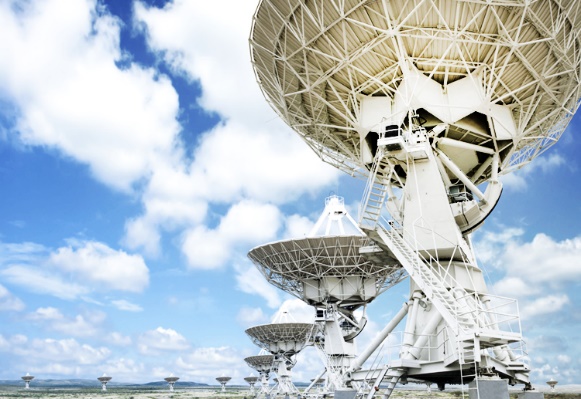 [Afbeelding 1] [Bijschrift bij afbeelding]